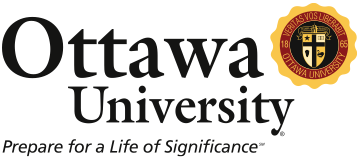 Application Form: BRAVES SUPPORTNote:  Cumulative maximum for financial assistance will normally not exceed $1200 .   Monetary  assistance is limited by what funds are available to spend each month.  A committee helps to prioritize requests and we fund as much as we can.Name:________________________________________  Contact Ph#_________________________Mailing Address: ______________________________________    ___________________________Street					                City_____________________________    ___________________________State		                                          Zip CodeDocuments Reflecting Need (this will ensure no additional tax burden to the recipient)Mortgage/rental notice  Utility due notice(s)Invoice for childcare serviceCellphone or Wifi billsCar repairs, Insurance/Registration, fuel vouchersMedical or prescription assistance (we will need a copy of your insurance to assist).Dental CareGrocery vouchers (issued to the store of your choice).Miscellaneous financial needs (fund receipt MAY impact your taxable income for the year.)Unfunded requests will carry over to the next month, in hopes that they will be funded then (but carry-over requests will still need to go through the next month's prioritization process and committee recommendation protocols.)  We can connect you with nonprofit partner to assist you in requesting deferrals(s) for:    Mortgages      Lines of credit      Loans  Credit cardsMark one or all for non-profit referral and email john.holzhuter@ottawa.edu to broker assistance and connections.